0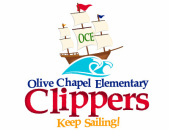 ><((((º>`·.¸¸.·´¯`·.¸.·´¯`·...¸><((((º> `·.¸¸.·´¯`·.¸.·´¯`·...¸><((((º>  What (content)WHO TimeMinutes *Welcome and Celebrations * Take attendance *Review Desired Outcomes and AgendaTeam5minutesWe are moving the last SIP meeting to June 19th due to EOG testing on June 12th. Many are unable to attend due to 4th grade field trip, weddings, etc. Updates from Goal Managers *Monica with Academic* Behavior and Staff Climate  Team10 minutesNo new updates or data from last month.Team Time has created a sample survey to give out for the end of the school year (according to the notes). Goals Update: What do we need to do for next year? What will committees look like? What needs to change for the key processes?Goal 1: Growth Index Score/EnrichmentGoal 2: PBIS/Safe and Orderly SchoolGoal 3 School Climate Jasamine and Kristin Team20 minutesWe discussed having consolidated committees to align with SIP.We discussed the PLT option instead of committees? What data can we monitor monthly to align with SIP to see trends?Meeting with Jasamine, Kristin, Katie, and Jen.We discussed having a committee for each Goal. 3 committees may be large. Does everyone need to be attached to a committee? We have PLT’s attached to the SIP.We discussed having the committee dates on Early Release days so that everyone is tracked in at those times. From Katie:To do for next year: Update CNA – committees will look at that first once we get data back. Update with any staff surveys, testing data, walkthroughs, etc. Questions and concernsTeam5 minutesMay we please schedule a meeting with Nanette, Erin, Jen, SIP chairs and possibly Katie to discuss dates and committees for next year?Expectation for our Next Meeting 	Team 5 minutesWCPSS Core Beliefs:All children, regardless of socio-economic circumstances, can be high achieving students. Academic achievement gaps can and will be eliminated by aggressively challenging students at all achievement levels. Highly effective principals and teachers are the key to improving growth in student achievement. The Board of Education and Central Services promote an environment of continuous improvement that results in a high performing organization and is 100% focused on student achievement. Supportive and passionate parents, families, student mentors, and other members of the multi-cultural Wake County community are active participants in the education of our students.  Improvement Plan Goals:By June 2016, OCE’s EVAAS School Accountability Growth Index Score calculated from OCE’s 2015-16 EOG assessment results will be greater than 2.0. By June 2016, 95% of all families and staff will view OCE as a safe, caring, healthy and orderly learning environment achieved through PBIS.By 2015, 80% of staff will view OCE’s climate as positive and having a supportive administration. 